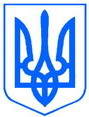 УКРАЇНАБРОДІВСЬКА МІСЬКА РАДАЛьвівської областІXXVIII сесія  VIII скликанняРІШЕННЯ28.12.2022 р.                          м.  Броди                    № 887Про  внесення змін до показниківБродівського міського бюджету на 2022 рік Відповідно до вимог Бюджетного кодексу України, постанови Кабінету Міністрів України від 11.03.2022 року №252 «Деякі питання формування та виконання місцевих бюджетів у період воєнного стану», рішення Бродівської міської ради від 21 грудня 2021 року №586 «Про Бродівський міський бюджет на 2022 рік», Бродівська міська радаВИРІШИЛА:1. Внести  зміни до рішення Бродівської міської ради від 21 грудня 2021 року №586 «Про Бродівський міський бюджет на 2022 рік» (зі змінами, внесеними рішеннями міської ради та виконавчого комітету впродовж 01.01-20.12.2022), а саме: 1.1. В підпункті 1.2 пункту 1 цифри «474596368,21», «426193316,39», «48403051,82» замінити цифрами «474596368,21», «428079929,19», «46516439,02» та внести зміни в додаток 2 до рішення міської рад «Про Бродівський міський бюджет на 2022 рік» згідно з додатком 3 до цього рішення.1.2. В підпункті 1.3. пункту 1 цифри «24316584,93» змінити цифрами «22429972,13».1.3. В підпункті 1.4. пункту 1 цифри «43727211,82» змінити на цифри «41840599,02».2. Внести  зміни в додаток 2 до рішення міської ради «Про Бродівський міський бюджет на 2022 рік» згідно з додатком 1 до цього рішення.3. Внести зміни в додатки 4,5,6 до рішення міської ради «Про Бродівський міський бюджет на 2022 рік» згідно з додатками 3,4,5  до цього рішення. 4. Додатки  1-5 до цього рішення є його невід’ємною частиною.  5. Контроль за виконанням рішення покласти на постійну депутатську комісію міської ради з питань фінансів, бюджету, розвитку інвестицій та міжнародного співробітництва (М.Старик).Міський голова                                       Анатолій   БЕЛЕЙ